FECHAACTOOBJETIVOREGISTRO01/02/2022Reunión informativaBrindarles información acerca de la remodelación de los chalets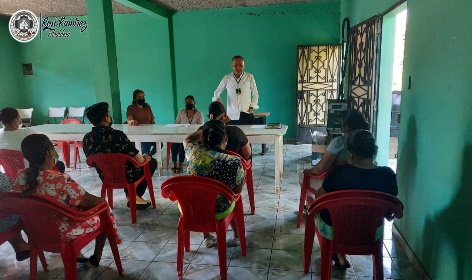 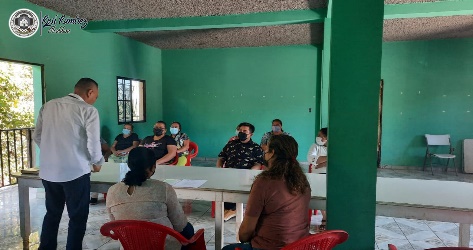 02/02/2022Entrega de paquetes de alimentosAyudar a las mujeres de nuestro municipio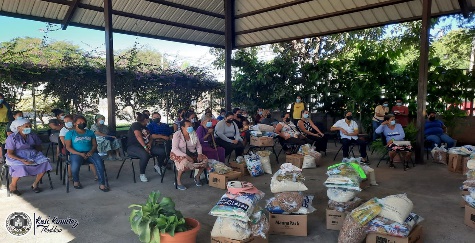 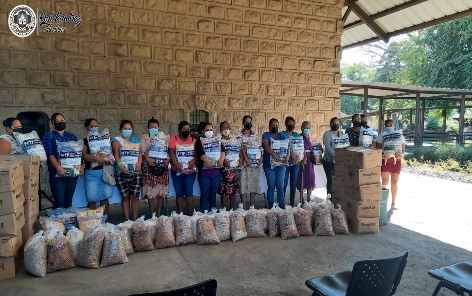 03/02/2022Reinauguración de los chalets y los juegos recreativosRealizar la reinauguración de los chalets y los juegos recreativos de los niños en el Parque Municipal San Francisco de Asís.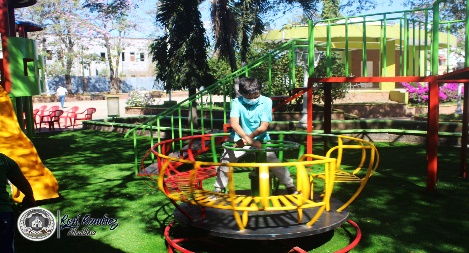 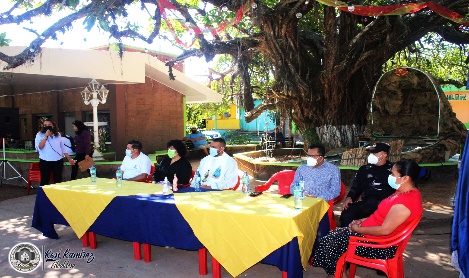 07/02/2022Jornada de sensibilización en LEPINARealizar jornada de sensibilización en LEPINA dirigido a los Adolescentes del segundo año general del Centro Escolar de Yucuaiquín.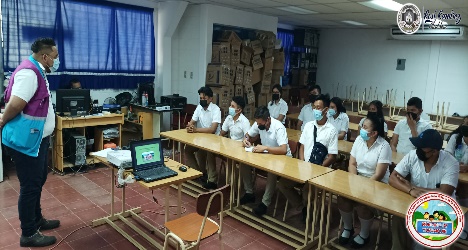 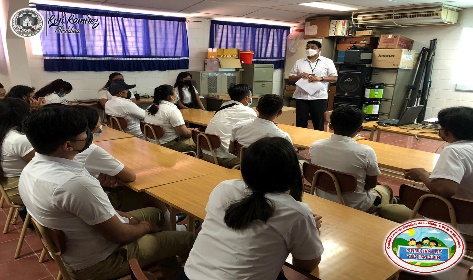 08/02/2022Instalar el depósito de almacenamiento Municipal de Desechos SólidosEstablecer el lugar donde se instalará el depósito de almacenamiento Municipal de Desechos Sólidos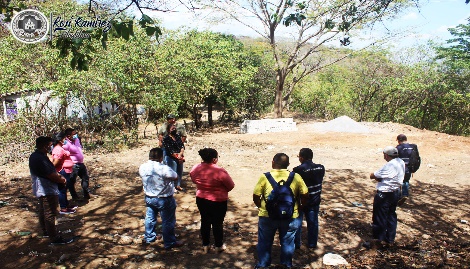 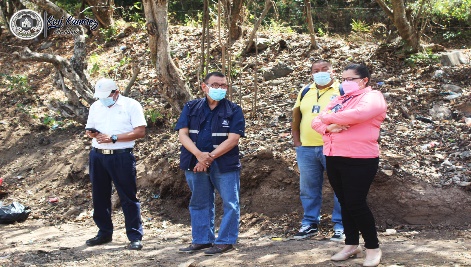 10/02/2022Inauguración del Concreteado en calle secundaria del Cantón Las Cruces, que conduce a Caserío El ZapotalInaugurar el concreteado en calle secundaria del Cantón Las Cruces, que conduce a Caserío El Zapotal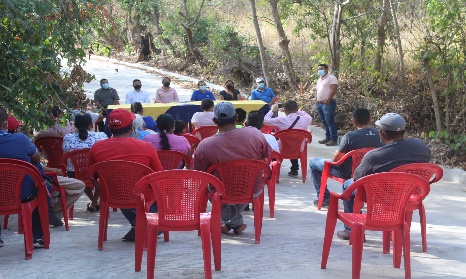 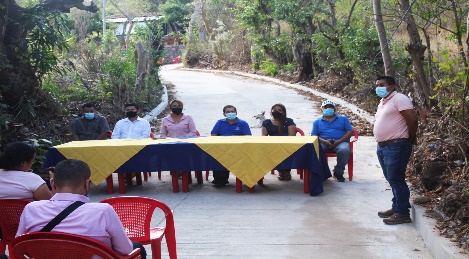 